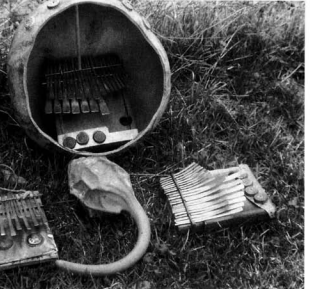 Figure 7: MbiraSource: 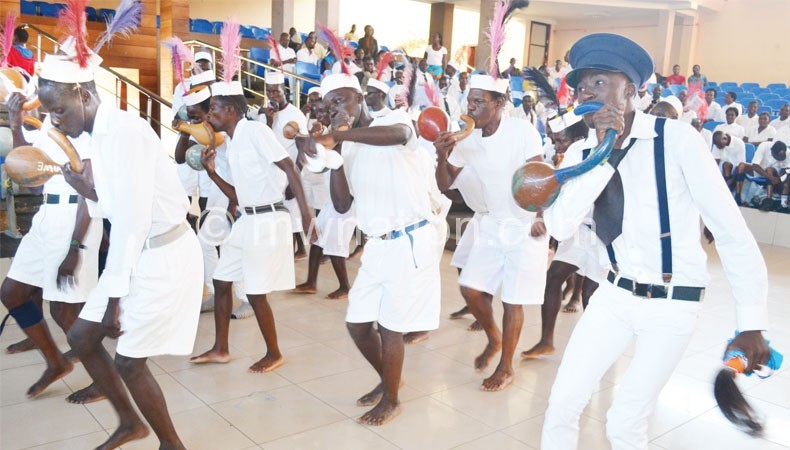 Figure 8: Malawians during Malipenga, holding gourd KazooSource: 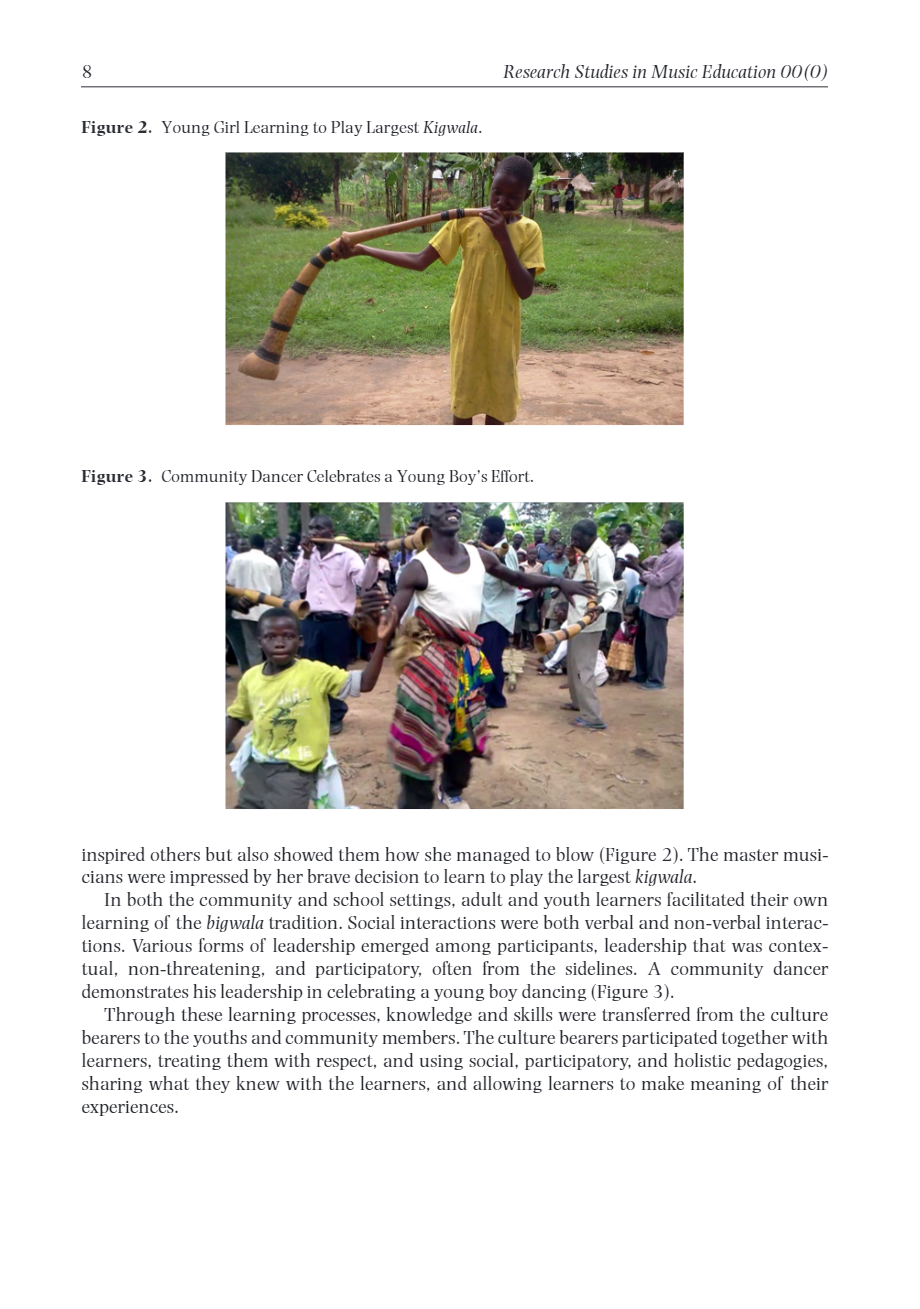 Figure 11: Young girl playing kigwala (singular of Bigwala)Source: ReferenceAbazov, Rafis., 2009, Culture and customs of Kenya, Greenwood Publishing Group, Westport, CN.Awala, F.O., Ndukwu, B.C. & Agbagwa, I.O., 2019, “Phytogeographical Distribution and Fruit Diversity of Lagenaria siceraria; Species in Nigeria,” American Journal of Plant Sciences, 10(06), 958–975.Cox, B.E., 1969, Dictionary: Kirundi-English, English-Kirundi, General Missionary Board of the Free Methodist Church.Decker-Walters, D., Staub, J., López-Sesé, A. & Nakata, E., 2001, “Diversity in landraces and cultivars of bottle gourd (Lagenaria siceraria; Cucurbitaceae) as assessed by random amplified polymorphic DNA,” Genetic Resources and Crop Evolution, 48(4), 369–380.Dhiman, K., Gupta, A., Sharma, D.K., Gill, N.S. & Goyal, A., 2012, A review on the medicinally important plants of the family Cucurbitaceae, Asian Journal of Clinical Nutrition, 4(1), 16–26.Ellert, M.W., 2006, “New Information on the Origins of Bottle Gourd (Lagenaria siceraria),” Desert Plants, 22(1), 0734–3434.Erickson, D.L., Smith, B.D., Clarke, A.C., Sandweiss, D.H. & Tuross, N., 2005, “An Asian origin for a 10,000-year-old domesticated plant in the Americas,” Proceedings of the National Academy of Sciences of the United States of America, 102(51).Gansemans, J., 2006, “Les instruments de musique du Rwanda,” Étude ethnomusicologique, vol. 127, p. 361, Annales RMCA.Grosskinsky, B. & Gullick, C., 1999, Exploring the potential of indigenous wild food plants in Southern Sudan, Workshop proceedings, 17–42.Isabirye, J., 2021, “Indigenous music learning in contemporary contexts: Nurturing learner identity, agency, and passion,” Research Studies in Music Education, 43(2), 239–258.Jeffrey, C. & Heiser, C.B., 1982, The Gourd Book, vol. 37, University of Oklahoma Press.Johnston, T.F., 1985, “Meaning and function in Shangana-Tsonga musical instruments ,” Africa Insight, 15(4), 283–287.Jones, C., 1992, Making Music: Musical Instruments in Zimbabwe, Past and Present, Academic Books, Harare, Zimbabwe.Jones, C., 2008, “ Shona Women Mbira Players: Gender, Tradition and Nation in Zimbabwe ,” Ethnomusicology Forum, 17(1), 125–149.Kocyan, A., Zhang, L.B., Schaefer, H. & Renner, S.S., 2007, “A multi-locus chloroplast phylogeny for the Cucurbitaceae and its implications for character evolution and classification,” Molecular Phylogenetics and Evolution, 44(2), 553–577.Kubik, G., 1984, “Tansanian musiikki alueittain,” Musiikin suunta Helsinki, Finland.Kuipers, L., 1972, Making music in Swaziland, Images of the world, 1.Levine, L., 2005, Traditional Music of South Africa, Jacana Media, Johannesburg, South Africa.Lucia, C., 2005, The World of South African Music: A Reader, Cambridge Scholars Publishing.Machingura, C., 2014, Evaluating Shona liturgical music in localised practices of inculturation within the Catholic Mass in Zimbabwe – PhD thesis .Mandela, T., 2005, The revival and revitalization of musical bow practice in South Africa – PhD thesis, Cape Town .Mazuze, I.F.D.C., 2006, The significance of music in the performance of svikwembu ritual practices amongst the Shangana Tsonga people of semi-urban southern Mozambique – PhD thesis .Mokganya, M.G. & Tshisikhawe, M.P., 2019, “Medicinal uses of selected wild edible vegetables consumed by Vhavenda of the Vhembe District Municipality, South Africa,” South African Journal of Botany, 122.Murch, S.J., Liu, C., Romero, R.M. & Saxena, P.K., 2004, “In vitro culture and temporary immersion bioreactor production of Crescentia cujete,” Plant Cell, Tissue and Organ Culture, 78(1).Neil, M. & Neil, R., 2006, Sing to the Well (Tanzania) CD & DVD – 100% sales to Tanzania, Voices from the nations.org. http://www.voicesfromthenations.org/product/sing-well-tanzania/Nota, C., 2017, Introducing marimba music as part of the school curriculum in Zimbabwe – PhD thesis .Nthala, G.M.M., 2009, The Chewa art of drumming and its influence on modern Malawian music – PhD thesis .Odwar, H.A., 2007, Traditional Music Instruments of the Philippines, Hato publishers and research consultants, Maseno.Pantaleoni, H. & Nketia, J.H.K., 1975, The Music of Africa, vol. 32, Victor Glollancs Ltd., London, England.Peel, T. & Peel, B., no date, Free guide to Victoria Falls: One of the seven natural wonders of the world, Victoriafalls-guide.Pepu, L., 2018, The Uhadi and Malunga Bow: Curatorial Implications – PhD thesis .Pereira, M.S., 2019, “Black drums, white ears: Colonialism and the homogenization of social and cultural practices in Southern Mozambique (1890-1940),” Revista Brasileira de Historia, 39(80), 155–177.Phibion, O.S., 2006, “Bakalanga Traditional Music Instruments (Zwilidzo zwa ntolo zwe Bakalanga,” Botswana Notes and Records, 38(1), 74–88.Pier, D.G., 2015, “The Music of a Senator Performance,” Ugandan Music in the Marketing Era, pp. 115–137, Palgrave Macmillan, New York.Schaffer, A.A. & Paris, H.S., 2003, Melons, squashes, and gourds, Encyclopedia of Food Sciences and Nutrition, 3817–3826.Seyani, M., 2014, The militia called Malipenga, The Nation.Stacey, C.L., 2017, The Makhweyane bow of Swaziland: music, poetics and place – PhD thesis .Strumpf, M., 1999, “Some music traditions of Malawi,” African Music: Journal of the International Library of African Music, 7(4), 110–121.Taş, A., Yetişir, H., Denli, N. & Gürcan, K., 2019, “Morphological characterization of bottle gourd (Lagenaria siceraria (molina) standl.) germplasm and formation of a core collection,” Tarim Bilimleri Dergisi, 25(2).Teffera, T., 2006, the Role of Traditional Music Among East African Societies 1 :, Tautosakos Darbai XXXII, 36–49.Tracey, A., 1961, “Mbira music of Jege A. Tapera,” African Music: Journal of the African Music Society, 2(4), 44–63.Turino, T., 1992, “The music of sub-Saharan Africa,” Excursions in world music, 2, 161–190.Turino, T., 2010, “The mbira, worldbeat, and the international imagination,” World of Music, 52(1–3), 171–192.Warner, G., 2020, uhadi & umruhbe: a resonant Xhosa tradition, Garland Magazine.Whitaker, T.W., 1948, “Lagenaria: A Pre-Columbian Cultivated Plant in the Americas,” Southwestern Journal of Anthropology, 4(1).Wyk, B.E. van, 2011, “The potential of South African plants in the development of new food and beverage products,” South African Journal of Botany, 77(4)